The Viking Code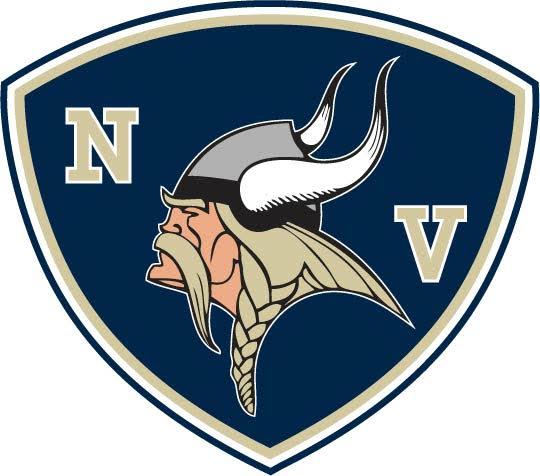 Niles High School Athletic Handbook2022-2023Table of ContentsMission Statement						2Philosophy							2Section 1-Introduction					2Section 2 Procedures						3Section 3 Participation Requirements 			4Academic Eligibility and Study Table 			4Section 4 – Infractions/Consequences  			5Hazing/Bullying/Intimidation/Harassment 		 6Section 5  Matriculation and Transfers 			 7Section 6  The Appeals Process                			 8Section 7   Viking Code Parameters, Protocol 		 9Section 8   Parent and Fan Decorum        			  9Section 9  General Policies                           			 10/11Section 10     Signed Waiver					12NILES COMMUNITY SCHOOLSATHLETIC CODEMISSION STATEMENTThe Athletic Handbook is a resource for High School athletes and their parents, outlining the policies and conduct expectations associated with Viking Athletics.  It is the goal of the athletic department that our athletes are as successful in the classroom as they are on the field.  Our athletes are role models not only for younger athletes but also in the community at large.  The image of “class” that Viking Athletics strives to always maintain in the face of victory or defeat, requires that our athletes display good sportsmanship, and good manners and comply with and support the rules and regulations contained in this Handbook. Through athletics, young adults are helped to become responsible citizens.  By following the tenants set forth in this manual, the ideals personified through athletics will become a part of the student athlete’s personality and character.  Every student in attendance at Niles High School has the opportunity to be a part of the athletic program.  Athletics are a privilege and bring with them benefits as well as obligations and responsibilities.  Viking student-athletes shall adhere to the standards established by the Michigan High School Athletic Association and the athletic code.With any participation in athletics there is a certain inherent risk of injury, be they minor or serious.  Prior to participation, student-athletes and parents/guardians must analyze and weigh this risk in relation to the many benefits of participation.  In an effort to eliminate or minimize the risk of injury, the Athletic Department at both the Middle and High School levels will utilize the following safeguards:The Athletic Department will maintain a continuing education program for                    coaches to learn the most up-to-date techniques and skills to be taught in                   their sport.The coaching staff for each sport for each season will instruct all student-athletes about the dangers of participation in the particular sport.The Athletic Department will maintain safe structural and mechanically sound             equipment and playing surfaces.PHILOSOPHYThe focus of the athletic program is doing what is best for kids.  Athletics are an integral part of the total education program.  Not only are athletics an extension of the classroom, but also they serve as a laboratory for life’s lessons and learning.  Every student-athlete should enjoy a positive experience in the program.  Interscholastic athletics are provided to promote the following goals:Teamwork and cooperationGood health and physical fitness habitsGood sportsmanshipMoral developmentSocializationEmotional maturitySchool spiritHonor and IntegrityWinning records or team accolades do not solely drive the success of our athletic program. A successful Viking Athletic program means being competitive and achieving the educational objectives of Niles Community Schools.  The program allows and encourages each participant to reach his/her maximum educational and athletic potential in addition to building leadership skills and strong character traits.SECTION 1- INTRODUCTIONParticipation in athletics is a privilege, not a right. Students who participate assume greater responsibility and make certain sacrifices. All participating students must conduct themselves in a manner that appropriately represents the student, their family, the activity, the team, the school, and the Community of Niles.The following rules of conduct shall apply to all students of Niles High School who are participants in interscholastic athletics or work as student managers or student athletic training student aides and student athletic workers.A student-athlete will not:Consume or possess alcoholic beverages.Use or possess tobacco in any form (cigars, cigarettes, vapors, chewing tobacco, or snuff)Use, possess, or distribute controlled substances (marijuana, cocaine,                               stimulants, intoxicants, depressants, narcotics, hallucinogens) or                                         substances “made to look like” those listed above.Use, possess, or distribute Steroids or any performance enhancement substance.Be convicted of a felonious criminal offense.Engage in illegal activities or inappropriate behavior that dishonor or discredit the                school or community. The Athletic Director and Principal/Assistant Principal will decide questions as to whether a behavior is inappropriate. MHSAA CODE FOR ATHLETES shall serve as a guidelineEngage in hazing or harassment.Engage in habitual misconduct in school.SECTION 2- PROCEDURESAll violations accrued under the previous Viking Code, carry over with punishments being served as originally required.Process:	An offender has an opportunity to present the facts from his/her viewpoint in a meeting with an Administrative Committee.  The Administrative Committee will then determine the appropriate consequence.Appeal: All appeals must be presented in writing to the Principal or Athletic Director within 5 days of the notification to the parents of the offense and the penalty.  All appeals will be heard by an Appeals Committee appointed by the Superintendent or Designee.NOTE TO ATHLETES:	THE VIKING CODE IS IN EFFECT 365 DAYS PER YEAR FOR ALL YEARS OF HIGH SCHOOL ELIGIBILITY.SECTION 3-PARTICIPATION REQUIREMENTS1.	Physical ExaminationsA current year physical is one given on or after April 15 of the previous school year.  The physical examination form must be completed by the physician, student-athlete, parent(s), and/or guardian(s) and submitted to the coach prior to tryouts or practice. 2.	Emergency Medical Information and Concussion Awareness FormThe parent(s) and/or guardian(s) shall complete an emergency medical information form giving permission for treatment by a physician or hospital when the parent(s) or guardian(s) are unavailable.  The form will be kept in the medical kit for availability at all practices and contests.  The parents(s) and/or guardian and each student must complete a Concussion awareness form required by Michigan State Law and this form must be on file in the athletic office PRIOR to any workout at the school or school facilities. 3.	Parent(s) or Guardian(s) Responsibility Acknowledgment AgreementThe Viking Code is available online at all times on Nilesathletics.com. The parent(s) or guardian(s) shall read all of the  material and acknowledge understanding of the athletic eligibility rules and policies. The parent(s) or guardian(s) shall sign and return the Responsibility Acknowledgement Agreement to the Athletic Department prior to participating in any practice or tryouts. The handbook is always available on the website www.nilesathletics.com.4.	Athletic participation FeeEffective since July 2009, the Athletic Department requires each student-athlete to pay an athletic participation fee.  The fee must be submitted to the athletic office prior to practice or tryouts.  Refunds are available upon request for student-athletes unsuccessfully trying out for a team.  The 2022-2023 cost is as follows:$50.00 one-time fee due prior to tryouts for students in grades 9-12$25 one-time fee due prior to tryouts in grades 6-8This Fee shall include- a Physical at the high school with a Doctor, sponsored by Athletics, and a student season pass for all Niles non-playoff home games.5.	Scholastic EligibilityThe athletic philosophy is that academic improvement reflects athletic success.  The administration, teachers, coaches, and staff will make every effort to provide development opportunities and maintain the consistent improvement of our student-athletes.High School EligibilityIt is a long-standing fact that success in life, whether at work, home, or socially, depends on developing good personal habits in the classroom as well as in extra-curricular activities.  The Athletic Department recognizes this and urges parent(s) or guardian(s) to get involved in any way possible.  Conduct determined to be undesirable of a student-athlete may force the administration to declare the student-athlete ineligible for participation according to the principal’s discretion and the student athletes’ due process in conjunction with rules listed in this handbook.  A student-athlete serving a suspension is ineligible for all extra-curricular activities for the assigned day(s) of the suspension.  A student-athlete is ineligible until the following days.  The student-athlete cannot participate in practice, but never athletic contests during a suspension. Michigan High School Athletic Association regulations shall determine scholastic eligibility for all students participating in any extra-curricular activities.M.H.S.A.A./Niles High School Eligibility RegulationsUpon the second “F” a student shall become ineligible.  If an athlete is failing two or more classes (given a 7-period schedule,) they will be ineligible to participate in any school contests until the next eligibility check.  For purposes of athletic eligibility, F is considered a failing grade.  Eligibility checks will begin after the third full week of the semester and will occur weekly on Mondays until the end of the semester.  The student-athlete will be ineligible for the week. The student-athlete is required to attend the study table each day until the student becomes eligible. Previous semester eligibility carries over to the next semester.  According to MHSAA rules, you must pass the previous semester to participate in athletics.  If a student has two previous semester F's -this may be allowed on a case-by-case basis. An intervention/support plan must be developed for each student granted a waiver from the eligibility requirement, submitted and approved by the building principal, the student, and the student's parents.In those situations, the previous semester's requirements will not be lower than the MHSAA requirements.A student-athlete will be required to practice while ineligible, but cannot participate or dress in any contest while ineligible.All ineligible athletes will be required to be part of the study table program.  Absences from the study table will incur additional action from the Athletic Director-including immediate ineligibility or extension of ineligibility.  A student stating they didn't receive notice of study table requirements is not an adequate excuse for missing the requirements.  Coaches are always sent the list of student-athlete requirements for the study table. It must be understood that at no time will this include a waiver of minimum MHSAA rules unless approved by the MHSAA and/or executive committee. Online classes receive a grade each week calculated by the number of points earned at the correct spot of the pacing guide divided by the number of points  possible at that same point in the pacing guide.  The pacing guide is available to all students and parents in the menu under "Course info".  Essentially the students must make steady progress in the class according to the normal course pace. A Viking Code suspension (Section 4) must meet eligibility requirements in order to be served. (Time served due to an OSS may count for games missed if approved by the AD.)Study TableNiles will have a study table from 2:55 until 3:55 each school day.  Any student assigned study table shall be required to attend during the assigned week.If any student misses Study Table-they shall be immediately ineligible at the enforcement of the athletic director/Coach.Should any student become ineligible for three consecutive weeks- they could/shall be removed from the team for the rest of the season.  The determination to do so will be made upon a meeting with the AD and/or Coach.Athletic Academic Support ProgramStudy Table - The Athletic Department recommends all head coaches offer their student-athletes an opportunity for a study table.  This study table may be conducted Monday through Friday after school.Tutor - Teachers can provide special tutoring to those student-athletes with academic difficulties.  Teachers will be available during the study table or after school.  The coach and the student-athlete will make arrangements for this special tutoring. Mentor - National Honor Society members or exceptional students in a given subject at the High School may tutor student-athletes who work better with student mentors. 6.	Risk of Participation:A student-athlete and parent(s) or guardian(s) must realize the risk of serious injury due to athletic participation.  Niles High School will use the following safeguards in an effort to eliminate injury.The coaching staff will conduct a parent/guardian meeting prior to the start of the season to fully explain the athletic policies and to advise, caution, and warn parent(s) or guardian(s) of the potential for injury.The Athletic Department will maintain a continuing education program for coaches to learn the most up-to-date techniques and skills to be taught in their sport.The coaching staff for each sport for each season will instruct all student-athletes about the dangers of participation in the particular sport.7.	Financial Obligations:Uniforms—A student-athlete will be required to maintain his/her contest uniform or any issued team gear in good condition.  Replacement cost of uniforms is high and the school must be reimbursed, and return of all issued team gear, is a minimum requirement to participate in athletics Equipment—A student-athlete is responsible for the proper care and security of equipment issued to him/her.  School-furnished equipment is to be worn only for contests and practices; there will be exceptions for game-day attire.  All equipment not returned in good condition (excluding normal wear and tear) at the end of the season will subject the student-athlete to a financial penalty.  If an athlete fails to return their issued equipment, they will not be allowed to participate in another contest until the issued equipment has been returned.  All school-issued equipment must be returned prior to participation or trying out for another sport. Facilities—A student-athlete is responsible for the proper care and security of the facilities at Niles High School.  Any damage caused by a student-athlete will require full restitution by those responsible.SECTION 4- INFRACTIONS/CONSEQUENCESStudent-athletes must be academically eligible to serve Viking Code penalties FELONY, SELLING OF DRUGS:1st Offense: 365 days from date of incidence2nd Offense: Lifetime ban from athletics (End of Athletic Career)USE OR POSSESSION OF DRUGS, DRUG LOOK-A-LIKES, AND/OR DRUG PARAPHERNALIA (EXCEPT AS MEDICALLY PRESCRIBED), CONSUMPTION OR POSSESSION OF ALCOHOLIC BEVERAGES, STERIODS OR ANY PERFORMANCE ENHANCEMENT SUBSTANCE,  MISDEMEANORS, THEFTS, INHALANTS AND USE OF VAPORS  and/or TOBACCO OF ANY FORM:1st Offense: 33% of scheduled dates of competition (excluding MHSAA)**AD and Principal can increase the penalty up to 50% if possession was on school property. 2nd Offense: 365 days from date of second incidence3rd Offense: Lifetime ban from athleticsPUBLICATIONS ON THE INTERNET, IN PRINT, OR THROUGH ELECTRONIC DEVICES: Students who engage in behavior that is made public through written or photographic means, blogs, emails, social media platform, web pages, etc., and is contrary to the accepted rules and values of the school district may be subject to discipline.  Behaviors that are contrary to the accepted rules and values include, but are not limited to the following: profanity; defamatory or threatening language; nudity or partial nudity; material of a sexual nature or sexual innuendo; promotion of alcohol, drugs, vape devices, tobacco or other such substances; promotion of gangs, weapons, or violence; and other lewd or socially unacceptable behavior.1st Offense: 25% of scheduled dates of competition (excluding MHSAA) **2nd Offense: 365 days from date of second incidence3rd Offense: Lifetime ban from athleticsATHLETIC POLICY REGARDING STUDENT HAZING AND HARASSMENTHazing and harassment are behaviors, by one or more person/s towards another, which are insulting, intimidating, humiliating, malicious, degrading or offensive; it creates negative and uncomfortable feelings for the person or group of persons to whom they are directed.   The recipient may feel anything from discomfort or embarrassment in the presence of the person or group of people displaying the behavior to a feeling of terror or even fear for their safety.  Hazing and harassment can take many forms whether physical, verbal, sexual, or emotional, and can involve a combination of these elements. Sexual hazing or harassment is a form of sexual discrimination under both Title VII of the Civil Rights Act and Title IX of the Educational Amendments Act of 1972.  Hazing, or initiation rites, which single a person or group of people out and subject them to embarrassing, degrading, or secretive behavior will almost always be viewed as harassment.It is the policy of The Athletic Department to maintain a learning and working environment that is free from sexual hazing and harassment.  Athletes shall not engage in behavior that, even in the broadest sense, might be considered ‘hazing”.It is not just the conduct itself, which may make certain behavior inappropriate, but the context or way in which it is delivered, or its repetitive nature.  Allegations of emotional, physical, or sexual abuse or neglect involving a minor must be reported to an available administrator.  Once a complaint of harassment or abuse is made, the school will conduct a thorough investigation and respond appropriately.SCHOOL CONDUCT(In school or out - anytime)HAZING / BULLYING / INTIMIDATION / HARASSMENT/1st Offense: Two(2) days of competition missed -Not to exceed 12% of a season **2nd Offense: 50% of the scheduled dates of competition **3rd Offense: 365 days4th Offense: Lifetime ban from athleticsSCHOOL CONDUCTHabitual and/or misconduct in school, cheating (including plagiarism), fighting, theft, detentions, miscellaneous trouble, immoral behavior and all rules as promulgated/understood to be a part of a school student’s life, and/or infractions that lead to the following school punishment:NOTE:	Subsequent suspensions from school may result in additional athletic sanctions (particularly for serious habitual misconduct as described above) among these could be suspension from contests, practices, and loss of awards.IN SUCH CASES WHERE STUDENTS ARE SUSPENDED FROM SCHOOL OR SERVING  SCHOOL SUSPENSIONS  THEY MAY NOT PARTICIPATE AND CAN NOT ATTEND EVENTS (WHICH INCLUDES PRACTICE) UNTIL ALL O.S.S. OR ISS OR ISR IS SERVED/COMPLETED. Any athletic Code penalties may/may not be issued on top of the school suspension as the athlete could not attend practices during the school suspensions. Conditions of serving Athletic Code penaltyIf a student-athlete does not finish the season with a team after, or during the season in which an athletic code penalty was enforced-the penalty will need to be reserved in its entirety with the next sport participated in for that student-athlete.  Also during the athletic code penalty-the athlete is required to participate in all practices and remain a member of the team--including travel to all games as a nonparticipating member of the team.  The suspended athlete is expected to look nice and wear Niles Viking gear as a supportive teammate and sit on the bench or remain with the team at all times. SECOND/THIRD VIOLATION OF VIKING CODEIn the event that a student-athlete violates the Viking Code for a second time, in his/her career, or school year, in the same category, that second offense shall apply; likewise, the third offense and so on. In the event the student athlete’s Viking Code violation is in a different category than the first (or second), the Athletic Director shall weigh the circumstances, and evaluate the case in a manner consistent with the seriousness of the two offenses.  The Athletic Director will then render a consequence commensurate with those circumstances.SECTION 5- MATRICULATION AND TRANSFERSTRANSFER/INCOMING STUDENT WITH PREVIOUS FELONY AND/ORSANCTIONSAn incoming 7th grader or freshman that has committed a felony violation before entering Ring Lardner or NHS (or who committed a felony at his last school, if not in the system) must apply for athletic eligibility through the Administrative Committee.Transfer students from out of the Niles Community Schools system will have any sanctions imposed upon them at their previous school of attendance carried over to the Niles Community Schools system.  Also, any transfer student who had a previous felony conviction must apply for athletic eligibility through the Administrative Committee.  This would happen upon completion of any “carry over” penalty.If a student-athlete serves a sentence from the courts-A Viking Code suspension may be served concurrently. The court suspension shall count as a violation of the Viking Code. SECTION 6 - THE APPEALS PROCESSBe it understood that this Viking Code of conduct is in effect twenty-four (24) hours a day, twelve (12) months a year.  Furthermore, violations of the Viking Code are cumulative from year to year throughout the student's high school career.Following notification that a penalty will be imposed for a violation of the Viking Code, the student or their parents may request a hearing before the Appeals Committee.  The Appeals Committee may consider the guilt or innocence of the student with regard to their involvement in the violation.  The Appeals Committee should not consider changes in the assigned penalties unless the evidence (facts) or extenuating circumstances require otherwise.Requests for hearings must be made in writing to the Principal within five (5) days of notification of suspension  The Administrative Committee will consist of the Athletic Director, Principal, and/or one Assistant Principal.  Appeals will be handled expeditiousSECTION 7-VIKING CODE PARAMETERS, PROTOCOL AND FURTHER DEFINITIONSDuring any suspension or ineligibility the student-athlete shall not wear the uniform when sitting on the team bench-they should wear team-appropriate clothing (such as a warm-up), just not the uniform.   The athlete shall not participate in team warm-ups as a member of the team--they should assist, just not participate. Suspensions are to begin immediately subsequent to the offense.Any violation that causes a loss of 25% or more of the season carries also an automatic loss of letter and school individual awards for that season. This would include school-sponsored awards or awards which require nomination by the school.The Administrative Committee will consist of the Athletic Director, Principal, and/or one Assistant  Principal.  Appeals will be handled expeditiouslyIf a Viking Code or apparent Viking Code violation occurs with reasonable proof, and the individual refuses to cooperate with the investigation by school authorities, he/she may be suspended from the sport until cooperation is obtained or until the investigation is complete, at which time further penalties may be imposed at the discretion of the Administrative Committee.A season is defined as the next season in which the athlete has historically participated. An athlete who chooses to go out for a different sport must complete that season, in good standing, if the penalty is to count.   Any violation must be served in a sport that has been previously played by the athlete.  In other words, you cannot serve a penalty in a sport that has not been played prior by the student-athlete.  This rule does not apply to freshmen but does to all upperclassmen.  Any suspension in which the entire percentage cannot be fulfilled in that sports season the penalty was acquired in shall be continued into the athlete’s next sports season. Student-athletes will not be eligible for any sport until the suspension is fulfilled. A student may not participate in a contest during the appeals process. He/she has already been judged to have violated the Viking Code and therefore the penalty begins immediately upon his/her hearing with the Administrative Committee.In the event, there is an apparent offense, but it falls into an “uncovered” or “gray” area, then the Administrative Committee shall, after seeking any possible parallels or common and standard procedures in such cases, evaluate the evidence and administer a consequence commensurate with the offense.Because we adhere strongly to the policy that a student-athlete is a representative of his school and community, all athletes are responsible to hold themselves to this Viking Code and to high standards of behavior, 365 days per year while attending Niles High School. This Viking Code comes into effect when a student officially begins practice as a freshman and continues until graduation. The policy has no jurisdiction over non-athletes or over athletes who renounce their eligibility to compete.Violations from middle school shall not be carried over to high school (with the possible exception of certain felonies). However, all high school violations shall be considered cumulative.It is the parent's responsibility to get their children to practice and/or (self-transport) games on time.  For practices that begin more than an hour after the conclusion of school, or are not at the school (baseball, softball, etc) it is the parents who are responsible to arrange transportation.An athlete must attend all practices and meet all other eligibility requirements and complete the sports season in good standing --in order to receive a letter or award.  Any student who leaves is dismissed, or quits a team before the end of the season including post-season--shall not have completed the season in good standing. Senior Night: Each team will have the option of a senior night, however no senior is guaranteed to play time on that night, as always that is the coach's discretion.  If a team selects to put up banners honoring the seniors, those banners shall not be displayed longer than 20% of a season.  All senior banners will also conform to size requirements set by the Athletic Department--banners shall be paid for by parents/families and shall not be paid using school/team raised money. SECTION 8- PARENT (FAN) DECORUMAt a time when society is experiencing increased incidents of physical confrontations and unmanaged anger associated with youth sports, Niles High School wishes to state its philosophical stance on keeping our athletes, coaches, and fans safe; insisting on proper behavior and promoting our positive reputation as regards to sportsmanship.We recognize that the majority of our parents and fans set a behavioral example of the highest standard. However, the few who do not; force us to address these issues.In as much as certain standards of expected behavior for our coaches (Coaches Handbook), student-athletes (Viking Code), and regular students are subject to school rules at athletic events, it becomes incumbent upon us to set standards for the behavior of our adult fans and parents.Niles Community Schools will not condone or permit inappropriate parental (fan) behavior directed toward Niles staff or players, the opposing school, and all its representatives or the game officials. Such behavior by parents (fans) can cause the school to suffer severe sanctions from the MHSAA /conference and is embarrassing to the school and community. Inappropriate behavior is embarrassing to the school and reflects poorly on our values as a community.Niles Community Schools supports the MHSAA/ SMAC conference rules and the emphasis on good sportsmanship. We embrace this fully by definition and in the spirit of intent. Proper human courtesies, kindness, and decorum must apply to all relationships and situations, and sports are no exception. High school sports exist to build character, allow students to express themselves through physical exertion and skills, and as entertainment. There is no place for poor behavior toward anyone.Parents (fans) need to understand certain facets of the structure of high school athletics and the relationships involved. Notably:There is no inherent right to participate. Coaches will only retain those players whose skills and attitudes meet the needs of the program, as defined by the coach.Likewise, the coach alone is responsible for deciding who plays and playing time.By allowing one’s child or children to play sports, the parent is, in effect, turning the child over to that coach for that time period. The coach, as is naturally assumed, will instruct the child and keep the child safe within normally accepted standards.Coaches are professionals and are operating within the best interests of all student-athletes in their charge.It is inappropriate for a parent (fan) to confront a coach after a practice or event. Parents (fans) should wait until the next day and schedule a meeting with the coach. This will help avoid conflict at a potentially emotional time. If a parent (fan) cannot reach a satisfactory resolution from the coach, he/she may then contact the Athletic Director.  The athlete is always encouraged to speak with the coach prior to any contact with the parents. It is inappropriate to call or text a coach within 24 hours of a contest.Making derogatory comments about the officials, coaches, players of either team or other parents and fans at an athletic event is never acceptable and subject to removal at the game by school officials.Swearing in public at athletic events is never acceptable.Coming to an athletic event intoxicated is not acceptable.Being offensive in any other fashion is not acceptable.There is no smoking or use of tobacco on any school grounds.  Home or Away.Parents or fans who violate any of the above standards of decorum risk sanctions by the Niles Community Schools including, but not limited to, the following:A warning, verbal or written.Removal from the contest or premises.Banishment from attendance at athletic contests for a set period of time or even permanently.The severing of further contact with team personnel.Civil or legal action.In conclusion, we commend those parents (fans) who have always exhibited exemplary behavior and have served as positive role models for our student-athletes. We encourage our parents (fans) to volunteer, become involved with our teams, and to be supportive of the attempts of the entire community to educate our youth. By working together, we will establish Niles athletes as a “class” act.We sincerely want to strive to make sportsmanship at Niles Community Schools an expectation,Where we let players playCoaches’ coachOfficials officiateAnd let the fans be positiveSECTION 9-GENERAL POLICIES1.  VacationVacations by student-athletes during a sports season are discouraged.  In the event an absence due to a vacation is unavoidable, an athlete must:Be accompanied by his/her parent/guardians while on vacation.Contact the head coach prior to the vacation with a written request from the parents or guardians.Any athlete who vacations without their parent/guardian shall face disciplinary action at the discretion of the coach.2. Quitting a SportIf a student-athlete decides to quit participating in a sport he/she must:Consult with his/her Head CoachCheck in all issued equipment.  If an athlete does not turn in their equipment they will not be allowed to participate in any other program workouts. If an athlete quits a team for any reason, they will not be eligible for school letters or awards.Once an athlete goes through a tryout or the first day of practice and is named to a team if the athlete quits after that point he/she can’t participate in another sport during the same season. If the  AD, both coaches, and student-athlete have a meeting prior to a change of sports and agree to the change then the resulting change of sport would be granted 3.  PracticesAccording to the MHSAA for contact sports an athlete must have a minimum 	of 10 days of supervised practice with a coach before he/she can 	participate in a scheduled contest.  Conditioning may be counted. An athlete is expected to attend all practice sessions and tryouts unless 	excused in advance by the coach.In order to practice or play, an athlete must be in attendance for an entire school day unless he/she has been excused by a parent before 3 PM each day to the Athletic Department.  (Phone 684-8683)  Attendance shall be monitored, any frequent absences will be dealt with on an individual 	basis with the Athletic Director. Any student assigned OSS,  ISR, or ISS shall not be eligible to participate in 	practice or games.  They will not travel to the out-of-town games, or be allowed in the school past 3 PM. 4.  TravelStudent-athletes must travel to and from out–of–town games on the school bus.Only under extreme circumstances would an athlete be allowed to ride home 	with his/her parents; an administrator must sign a form granting permission. Any exceptions to this rule must be arranged prior to the contest and the athletic director and the coach must agree to this.The policies and rules of the transportation department will be in effect.The head and/or assistant coaches will ride the bus with the team to all away games.5.  Conflicting Extracurricular ActivitiesHigh school should provide a wide range of opportunities for its students, so 	there is bound to be conflict occasionally with the schedule of athletic events.If such a conflict arises, the student-athlete will not be penalized no matter which 	event they attend; whether athletic or not.  However, they must notify the coach or club organizer two school days prior to the event so that the coach/organizer can adequately prepare other plans.If no such notice is given disciplinary action will be at the discretion of the 	coach/organized6.  Inclement WeatherIf a contest is scheduled to be played every effort will be made to see that the 	competition is held as long as it is safe for the visiting team, home team, and spectators to travel.If school is dismissed early or is canceled due to weather the following will occur:All freshman teams will not be allowed to practice.The Athletic Director will make the decision for the JV and Varsity teams will be allowed to practice between the hours of 11:00 AM. and 5:00 PM and will contact the head coach.If the Athletic Director decides that it is safe for the JV and Varsity teams to 	conduct practice the practice time will be between the hours of 11:00 AM. and 5:00 PM.  No practices past 5:00 p.m. will be allowed.Any practices held on a day where the school is not in session due to weather are totally voluntary on the part of the athlete.  No punitive action will be taken if an athlete cannot attend practice on a snow day.During the spring, no practices or games will be held during a tornado watch or 	warning.  If in progress, the event will be suspended and the athletes will seek shelter, until such time as the watch or warning has  expired.Cancellations of athletic events will be put on the website, radio, and local television stations. www.nilesathletics.com7.  Try-outsHead Coaches have the responsibility for selecting the members of their teams.  The coach will provide the following information to the athletes prior to the tryout period.Information about the entire process and criteria used to select the team.The length and extent of the try-out period.8.  Early DismissalDue to the length of time required to reach certain competitions, there will be 	occasions when students will be dismissed from school early.  Students are expected to get assignments and stay current on class work. Students are to report to class whether they are to be dismissed early or not.It is the athlete’s responsibility to make up all work; this work shall be made up quickly and at the convenience of the teacher9. Emergencies in Buildings When First Responders Are Involved​Unfortunately, emergencies do occur from time to time in our schools and in the community that could result in a lockdown or other action.  During such matters, the safety and well-being of our students, employees, and staff is our primary concern. While we value informing parents of any emergency as soon as possible, our first responders strongly request that we not release any public statement until there is an all-clear. This serves two primary purposes:  1)  It allows all of our people to work with the first responders to ensure the safety of our students and employees and 2) In the early stages of the emergency we may not have all of the necessary facts to share with you and we do not want to release misinformation.  In this day of social media and cell phones, we realize you may hear about an event before you hear from us.  Unfortunately, we can't control the dissemination of all information.  However, we have extensive plans in place, work very closely with our first responders, and always put safety first. .Behavior ExpectationsGuiding PrinciplesI Am:  RespectfulI Am:  ResponsibleI Am:  ResilientAcknowledgment of Receipt of Viking Code 22-23PLEASE DETACH THIS PAGE AND RETURN TO Athletic Department or CoachI have read the Viking Code, its rules, regulations, and policies. I fully understand its meaning and consequences and support its enforcement by the persons responsible.I also acknowledge that due to Changing MHSAA rules, Government laws, and State Emergency status--Addendums may be made to adjust this code either Monthly, Quarterly, or Annually. I acknowledge that the school may use pictures/images of my student-athlete to promote the school/and or Niles' Athletics.  I approve of these images being publicized.  I also acknowledge that all uniforms, practice jerseys, and issued team gear are school owned, and I will return these to the school immediately as the season is completed.  I am financially responsible for anything not returned and/or returned with excessive wear and tear.Please sign and return to the Athletic Department or your Coach.  This form will be kept on file in the office. Thank you for your cooperation and support.________________________________________Date________SIGNATURE OF STUDENT_________________________________________Date_______ SIGNATURE OF PARENT OR GUARDIANAny suspension from schoolMandatory meeting with the coach to discuss the behavior. Coach reports to AD.